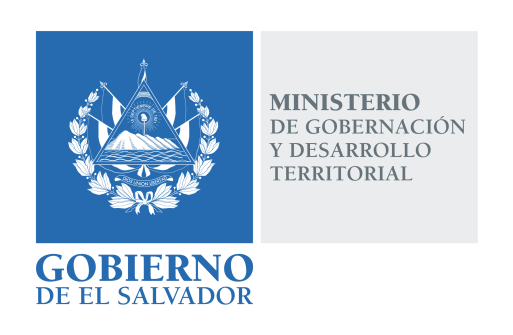 MINISTERIO DE GOBERNACIÓN Y DESARROLLO TERRITORIALREPÚBLICA DE EL SALVADOR, AMÉRICA CENTRALRESOLUCIÓN NÚMERO CIENTO CUARENTA Y CUATRO. En la Unidad de Acceso a la Información Pública del Ministerio de Gobernación y Desarrollo Territorial: San Salvador, a las ocho horas del día veinte de agosto de dos mil dieciocho. CONSIDERANDO: I. Téngase por recibida la solicitud de información presentada ante la Unidad de Acceso a la Información Pública de este Ministerio en fecha quince de agosto del presente año, a nombre de -----------------------------------------------, registrada por esta Unidad bajo el correlativo MIGOBDT-2018-0141, en la que esencial y textualmente requiere: “Políticas de Seguridad y Modelo de Programa de Gestión de Riesgos Ocupacionales del Ministerio de Gobernación y Desarrollo Territorial.” II) Que la referida solicitud cumple con todos los requisitos establecidos en el Art. 66 de la Ley de Acceso a la Información Pública –LAIP-, a su vez dicha información no se encuentra entre las excepciones enumeradas en los artículos 19 y 24 de la Ley y 19 de su Reglamento. III) Que en razón de lo anterior, conforme al Art. 70 de la LAIP, se trasladó la solicitud a la Dirección de Infraestructura y Mantenimiento, por medio del memorando MEM-UAIP-151-2018 de fecha quince de agosto de dos mil dieciocho; por lo que el día diecisiete del mismo mes y año se recibió respuesta de dicha Dirección, indicándonos: “De lo anterior a lo solicitado remito documentación en formato Disco DVD, ya que no fue posible adjuntar los archivos en los links enviados por ser estos pesados.” POR TANTO, conforme a los Arts. 86 Inciso 3° de la Constitución y Arts. 2, 7, 9, 10, 50, 62 y 72 de la Ley de Acceso a la Información Pública, esta Unidad de Acceso a la Información Pública, RESUELVE: 1°) CONCEDER el acceso a la información solicitada. 2°) REMÍTASE la presente por el medio señalado para tal efecto. NOTIFÍQUESE.LICDA. JENNI VANESSA QUINTANILLA GARCÍAOFICIAL DE INFORMACIÓN AD-HONOREM